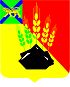 ДУМАМИХАЙЛОВСКОГО МУНИЦИПАЛЬНОГО РАЙОНАР Е Ш Е Н И Е                                                         с. Михайловка   24.12.2020	№ 42О передаче недвижимого имущества, являющегося собственностью Михайловского муниципального района, в собственность Приморского края В соответствии с Федеральными законами РФ от 06.10.2003 № 131-ФЗ «Об общих принципах организации местного самоуправления в Российской Федерации», от 22.08.2004 № 122-ФЗ «О внесении изменений в законодательные акты Российской Федерации и признании утратившими силу некоторых законодательных актов Российской Федерации в связи с принятием федеральных законов «О внесении изменений и дополнений в Федеральный закон «Об общих принципах организации законодательных (представительных) и исполнительных органов государственной власти субъектов Российской Федерации» и «Об общих принципах организации местного самоуправления в Российской Федерации», постановлением Правительства РФ от 13.06.2006 № 374 «О перечнях документов, необходимых для принятия решения о передаче имущества из федеральной собственности в собственность субъекта Российской Федерации или муниципальную собственность, из собственности субъекта Российской Федерации в федеральную собственность или муниципальную собственность, из муниципальной собственности в федеральную собственность или собственность субъекта Российской Федерации», Положением о порядке управления, владения и распоряжения имуществом, находящимся в муниципальной собственности Михайловского муниципального района, утвержденным решением Думы Михайловского муниципального района от 21.06.2016 № 93, на основании письма министерства имущественных и земельных отношений Приморского края от 15.12.2020 № 20/17415 о передаче нежилого здания, руководствуясь Уставом Михайловского муниципального района, Дума Михайловского муниципального района                                                       Р Е Ш И Л А:1. Передать в собственность Приморского края следующее недвижимое имущество, являющееся собственностью Михайловского  муниципального района:Нежилое здание площадью 292,7 кв.м. с кадастровым номером 25:09:010501:1157, расположенное по адресу: Приморский край, Михайловский район, с. Михайловка, квартал 4, дом 1а.2. Настоящее решение вступает в силу со дня принятия.Председатель Думы Михайловскогомуниципального района                                                                Н.Н. Мельничук